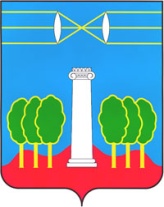 АДМИНИСТРАЦИЯГОРОДСКОГО ОКРУГА КРАСНОГОРСКМОСКОВСКОЙ ОБЛАСТИПОСТАНОВЛЕНИЕ__________№__________ПРОЕКТО внесении изменений в муниципальную программу городского округа Красногорск «Информирование населения о деятельности органов местного самоуправления городского округа Красногорск Московской области» на 2017 – 2021 гг.В соответствии с Федеральным законом от 06.10.2003 № 131-ФЗ «Об общих принципах организации местного самоуправления в Российской Федерации», на основании Устава городского округа Красногорск, в связи с уточнением объемов финансирования реализации муниципальной программы муниципальной программы городского округа Красногорск на 2017-2021 годы «Информирование населения о деятельности органов местного самоуправления городского округа Красногорск Московской области», утвержденной постановлением администрации Красногорского муниципального района от 03.10.2016 № 2074/10 (с изменениями, внесенными постановлениями администрации городского округа Красногорск: от 27.02.2017 № 357/2, от 11.08.2017 № 1844/8, от 03.10.2017 №2282/10, от 07.12.2017 №2864/12, от 29.12.2017 №3171/12, от 15.01.2018 № 42/1, от 29.03.2018 №740/3, от 25.05.2018 №1294/5, от 05.07.2018 № 1687/7, от 28.08.2018 № 2051/8, от 14.09.2018 №2239/9, от 12.11.2018 №3002/1, от 16.11.2018 №3062/11, от 26.12.2018 №3483/12, от 13.02.2019 №257/2, от 18.03.2019 №505/3, от 19.04.2019 №815/4, от 04.06.2019№1160/6, от 09.07.2019 №1537/7), постановляю: 1.  Изложить Программу в следующей редакции (приложение).2.  Опубликовать данное постановление в газете «Красногорские вести» и разместить на официальном сайте администрации городского округа Красногорск в сети «Интернет».3. Сформировать очередную версию Программы в «Подсистеме по формированию и мониторингу муниципальных программ Московской области» автоматизированной информационно-аналитической системы мониторинга «Мониторинг социально-экономического развития Московской области с использованием типового сегмента ГАС «Управление».4. Контроль за исполнением настоящего постановления оставляю за собой.Глава городского округа Красногорск                                                                            Э. А. ХаймурзинаВерноЗаместитель начальника управления делами-начальник общего отделауправления делами                                                                                 Л.В.ПшонкинаИсполнитель                                                                                           Е.А.ШарваркоРазослано: в дело – 2, прокуратура, Шарварко, Гереш, Чеховская, Юдина, МорозовСОГЛАСОВАНИЯДата:Ответственный за согласование:                                       Начальник отделапо взаимодействию со СМИ                                                                             И.А.МишинаДатаСуть возражений, замечаний, предложенийФ.И.О. должностьЛичная подписьНачальник управления информационной, молодежной политики и социальных коммуникацийЕ.А.ШарваркоНачальник финансового управления администрации Н.А.ГерешНачальник отдела муниципальных программ и целевых показателей К.М.ЧеховскаяПравовое управление администрации